PONIEDZIAŁEK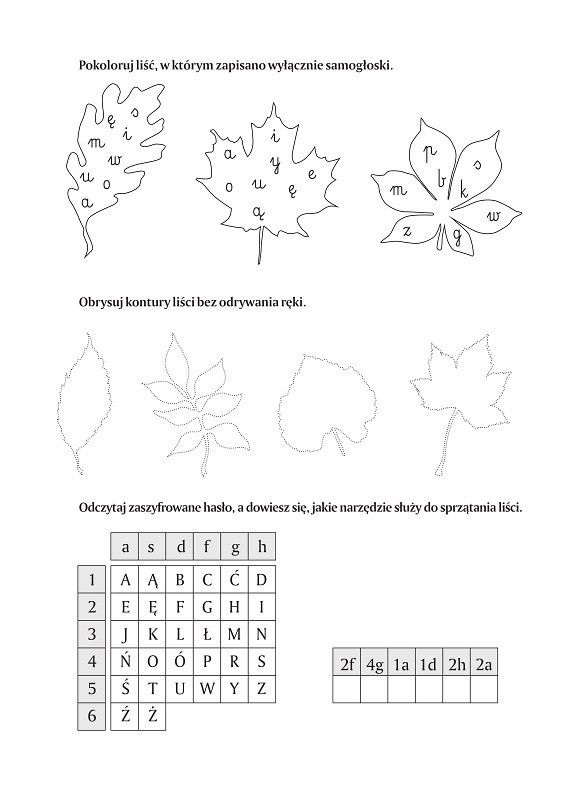 